Двоеточие в бессоюзном сложном предложении1. Заполните пропуски в схеме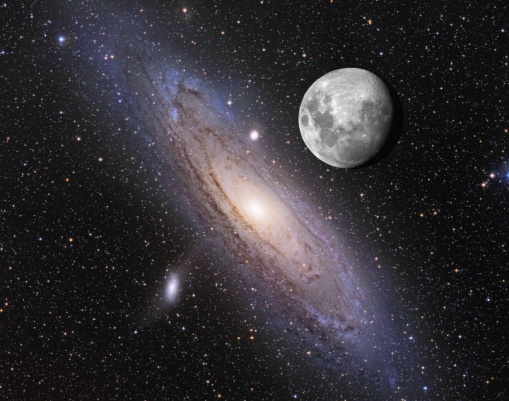 2. Работа с текстом:Окрашен космос в чёрный цвет:Поскольку атмосферы нет, Ни ночи нет, ни дня.Здесь нет земной голубизны,Здесь виды странны и чудны:И звёзды сразу все видны,И Солнце, и Луна.Проанализируйте предложение по плану:Определите количество грамматических основ.Укажите вид смысловых отношений в бессоюзном сложном предложении.Объясните постановку запятых между частями бессоюзного сложного предложения.3. Произведите морфемный разбор слова «бессоюзное»4.  Буквенный диктант1. бе…ценный, бе..граничный, и..чезать 2. Бе..цельный, ра..смотреть, в..порхнуть3. ра..порядок, бе..конечный, ра..гадать5. Сопоставьте  предложения 6. Двоеточие в бессоюзном сложном предложении ставится: «На практике проверить можно точно, кто смог теорию усвоить прочно».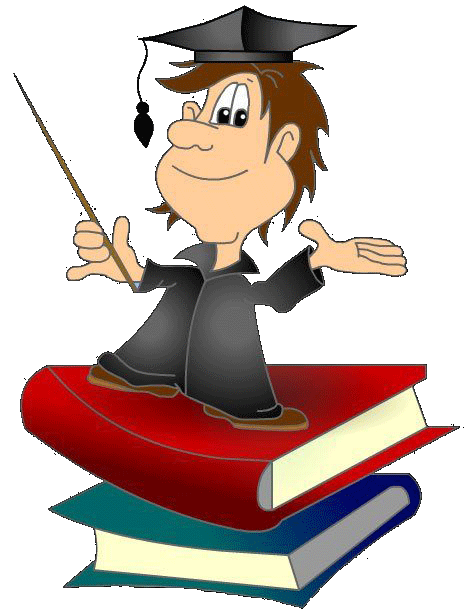  7.Исследование в парахПравила работы в паре:Работа в парах требует взаимоуважения, внимания друг к другу, умения выслушать мнение каждого. Не забывайте об этом! У вас есть право на получение консультации в учебнике, справочнике, у учителя. Используйте это право! Задание: Спишите предложение. Определите смысловые отношения в бессоюзном сложном предложении. Какой союз можно вставить между частями. Составьте схемы к этому предложению.8. Итоги урока«Знаю», «умею» - 1 балл, «нет», «не уверен» - 0 баллов. 9. Домашнее заданиеУпр. №197 по заданию в учебнике;используя бессоюзные сложные предложения, напишите сочинение-рассуждение по теме: Полетим ли мы на Марс? или сочинение-рассуждение на лингвистическую тему: Зачем нужно двоеточие? nastasia408@mail.ruСуров этот край, потому что бесконечно тянется метельная зима, ненадолго появляется на сером зимнем небе холодное солнце.Суров этот край: бесконечно тянется метельная зима, ненадолго появляется на сером небе холодное солнце.Сколько  раз бывало, что идёшь по тундре, наступишь на кочку – такой поднимется визг, даже подчас вздрогнешь.Сколько  раз бывало: идёшь по тундре, наступишь на кочку – такой поднимется визг, даже подчас вздрогнешь. СхемаМожно подставить1.[        ] :  [причина]потому что2.[        ] : [пояснение]а именно3.[        ] : [дополнение]чтои увидел, чтоКритерииОценка1. Знаю условия постановки запятой и точки с запятой в бессоюзном сложном предложении2. Знаю условия постановки двоеточия в бессоюзном сложном предложении3.  Умею определять смысловые отношения в бессоюзном сложном предложении: причины, дополнения, пояснения.4. Умею находить в тексте бессоюзное сложное предложение5. Умею составлять схемы бессоюзного сложного предложения